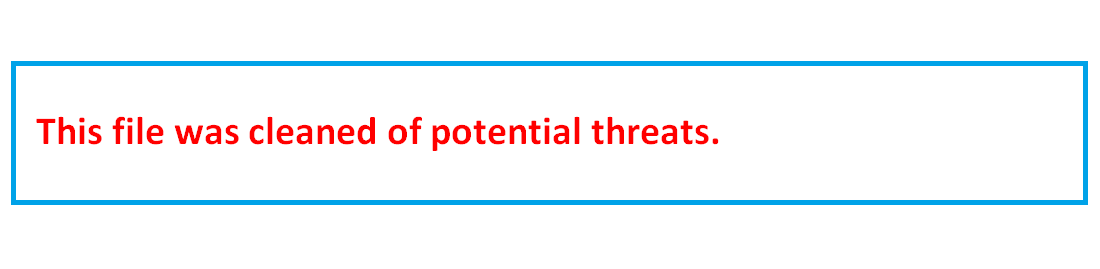 تقرير أولي دبلوم قسم الاقتصاد المنزلي عن التعلم الالكتروني للفترة بين 28 / 3 / 2020 م وحتى 2 / 4 / 2020 م لمواد التخصص السيد الأستاذ الدكتور/ وكيل الكلية لشئون التعليم والطلاب                                                                          تحية طيبة وبعد، أحيط سيادتكم علما بأنه قد تفعيل التعلم الالكتروني لمقررات أولي  الدبلوم بالقسم من خلال المنصات التعليمية علي النحو التالي : تقرير ثانية دبلوم قسم الاقتصاد المنزلي عن التعلم الالكتروني للفترة بين 28 / 3 / 2020 م وحتى 2 / 4 / 2020 م لمواد التخصص السيد الأستاذ الدكتور/ وكيل الكلية لشئون التعليم والطلاب                                                                          تحية طيبة وبعد، أحيط سيادتكم علما بأنه قد تفعيل التعلم الالكتروني لمقررات ثانية الدبلوم بالقسم من خلال المنصات التعليمية علي النحو التالي : التخصصاسم المادةاسم السيد عضو هيئة التدريسرابط المنصة التعليميةما تم انجازهأولىدبلومتصميم أزياء متقدمأ / د : حنان حسني يشار د/ حنان المصريhttps://classroom.google.com/u/4/c/NjQ5MDk2ODM2MzJa تم انشاء google classroom وتم ابلاغه للطلاب وقام معظم الطلاب بالتسجيل فيه ويتم التواصل عليه اسبوعيا 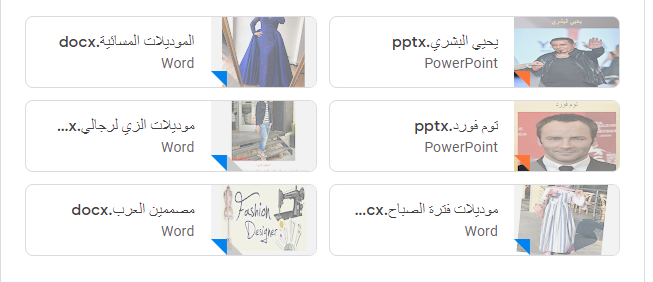 أولىدبلومتصميم أزياء متقدمأ / د : حنان حسني يشار د/ حنان المصريhttps://classroom.google.com/u/4/c/NjQ5MDk2ODM2MzJa أولىدبلومتغذية متقدمأ.د/ علي بدوي رصاصhttps://drive.google.com/file/d/1h4-000suAIGuJgY82yqpzhbK7sy_Exmf/view تم إعداد محاضرةpower pointعن الإنزيماتأولىدبلومادارة  منزل واقتصاديات الاسرةأ.م.د/  زينب صلاحhttps://chat.whatsapp.com/HZndVue5HHe5UGq1mNNJsd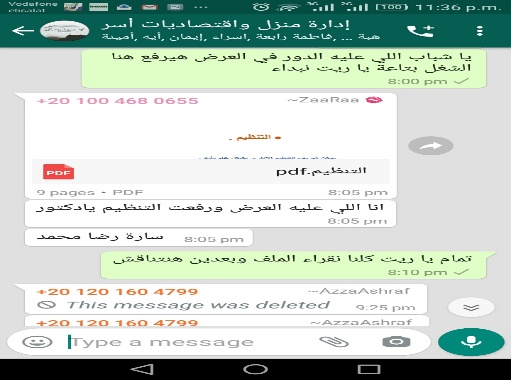  أولىدبلومدراسات متقدمة في الملابسأ.د/ حنان حسني يشارد. بسمة عبد المنصف درويشhttps://chat.whatsapp.com/HpxCWN8oaNY5tBzcCnLx2Zمتابعة تنفيذ الجاكيت الحريمى بالباترون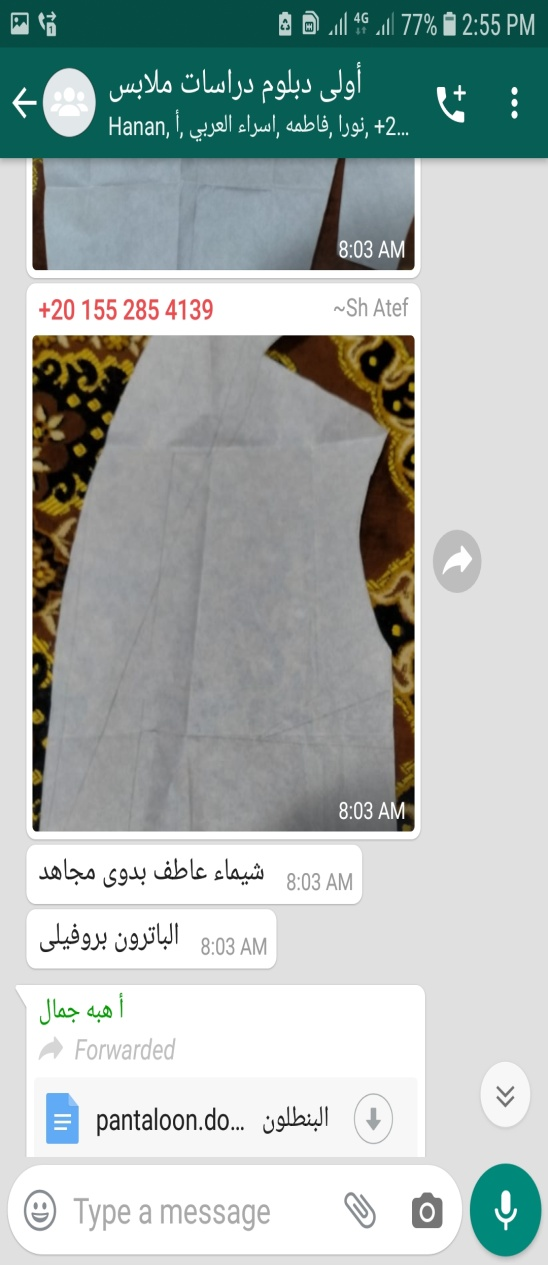 التخصصاسم المادةاسم السيد عضو هيئة التدريسرابط المنصة التعليميةما تم انجازهثانية دبلومتغذية فئاتأ. د  / سعيد مناع http://https//chat.whatsapp.com/HFUegexxrFVlR96UiTwWobتم تدريس درس المراهقين واعطاء اسالة للاجابة علية وتم مناقشة الاساءلة مع الطلاب  ثانية دبلومحلقات بحث أ. د  / سعيد مناع http://https//chat.whatsapp.com/HFUegexxrFVlR96UiTwWobتم تكليف الطالبات بعمل تقرير عن كتابة بعض النقاط عند عمل الرسالة وتم ارسال جميع الطالبات التقرير عبر الرابط صحة الغذاء  ا.د/ عزة زهير ، د شيماء عطاhttps://chat.whatsapp.com/Fb4zlWhJXua2J9Mdv30aNOتقسيم الطلاب إلي ثلاث مجموعات وتكليف كل مجموعة بعمل بحث عن سلامة الأغذية لربات البيوت وتحويل ما تم تجميعه إلي بوربوينت مصحوب بالشرح وإرساله للتقييم. سلامة الأغذية لربات البيوت تشمل : سلامة الغذاء في مرحلة التسوق والتخزين نظافة ربة البيت نظافة المطبخ الثلاجة نظافتها وكيفية وضع الطعام بها إعداد وتقديم الطعام ثانية دبلومةتخطيط واعداد وجباتأ.د/ منى ابراهيم محمد علىالفرقة / https://chat.whatsapp.com/KVqok6ScsXp1WeqmlAfV7xتسجيل صوتى لمحاضرة بعنوان (الطاقة)  عن (الطاقة)Y0uTube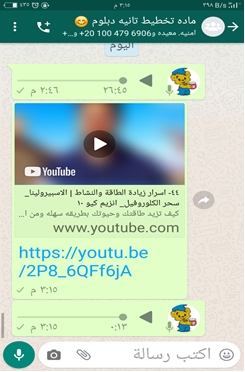 ثانية دبلوماتجاهات حديثة في النسيج أ.د/ حنان حسني يشارد. بسمة عبد المنصف درويشhttps://chat.whatsapp.com/BNg9Fx6fNT22LTuyqzCTzMتم مناقشة المادة العلمية التى قام الطالب فى التجميع فيها وفقا لمحتوى المقرر عن طريق عرض الطالب المادة العلمية على شرائح بوربوينت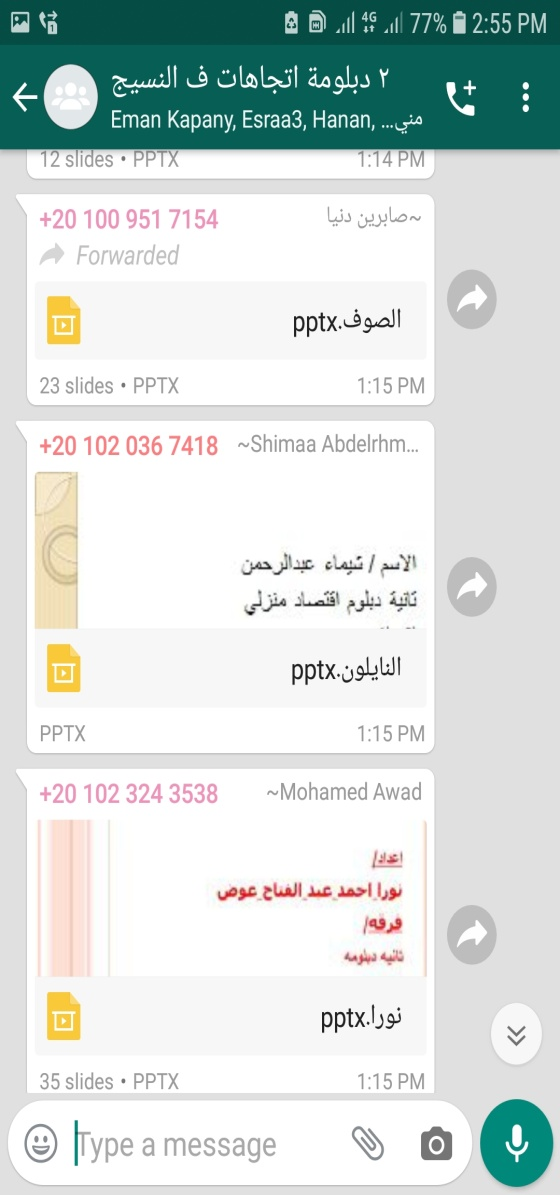 ثانية دبلوم